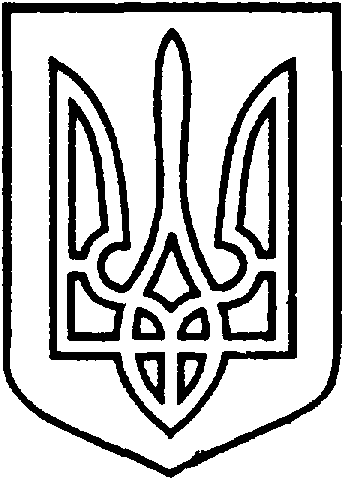 СЄВЄРОДОНЕЦЬКА МІСЬКА ВІЙСЬКОВО-ЦИВІЛЬНА АДМІНІСТРАЦІЯ  СЄВЄРОДОНЕЦЬКОГО РАЙОНУ  ЛУГАНСЬКОЇ  ОБЛАСТІРОЗПОРЯДЖЕННЯкерівника Сєвєродонецької міської  військово-цивільної адміністрації«14» червня 2021  року                                                              №_909     Про здійснення повноважень суб’єктів державної реєстрації Керуючись пунктом 2 статті 4 Закону України «Про військово-цивільні адміністрації», підпунктом 4 пункту "б" статті 27, статтею 371, підпунктами 7 та 8 пункту "б" статті 38 Закону України "Про місцеве самоврядування в Україні", Законами України «Про адміністративні послуги», «Про державну реєстрацію речових прав на нерухоме майно та їх обтяжень», «Про державну реєстрацію юридичних осіб, фізичних осіб - підприємців та громадських формувань», «Про свободу пересування та вільний вибір місця проживання в Україні» у зв’язку з утворенням управління адміністративних послуг згідно структури Сєвєродонецької міської військово-цивільної адміністрації, затвердженої розпорядженням керівника № 618 від 30.04.2021 «Про введення в дію структур та штатних розписів Сєвєродонецької міської військово-цивільної адміністрації Сєвєродонецького району Луганської області»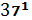 зобовʼязую:З 15 червня 2021 року на управління адміністративних послуг Сєвєродонецької міської військово-цивільної адміністрації Сєвєродонецького району Луганської області покласти здійснення повноважень :у сфері державної реєстрації речових прав на нерухоме майно та їх обтяжень;у сфері державної реєстрації юридичних осіб та фізичних осіб – підприємців;у сфері реєстрації місця проживання фізичних осіб.Визначити органом реєстрації місця проживання фізичних осіб управління адміністративних послуг Сєвєродонецької міської військово-цивільної адміністрації Сєвєродонецького району Луганської області. 3. Вважати такими, що втратили чинність з 15.06.2021 пункт 2 рішення Сєвєродонецької міської ради від 29.02.2016 № 128 «Про здійснення повноважень у сфері реєстрації місця проживання фізичних осіб» та рішення виконкому Сєвєродонецької міської ради від 29.03.2016 № 127 «Про визначення органу реєстрації місця проживання фізичних осіб».4. Розпорядження підлягає оприлюдненню.5. Контроль за виконанням даного розпорядження залишаю за собою.Керівник Сєвєродонецької міськоївійськово-цивільної адміністрації  		                Олександр СТРЮК 